Ботаника  Задания части АРастения какой группы образовали залежи каменного угля?Приспособленность растений к опылению насекомыми характеризуетсяобразованием большого количества пыльцы   наличием легкой неклейкой пыльцы   цветением до распускания листьев   наличием в цветках нектара, яркого венчика   Правильная схема классификации растенийвид → род → семейство → порядок → класс → отдел   вид → семейство → порядок → род → класс → отделвид → отдел → класс → порядок → род → семействовид → класс → отдел → порядок → род → семействоГрибы по сравнению с бактериями имеют более высокий уровень организации, так какпо способу питания они являются гетеротрофами   их можно встретить в разных средах обитания   их клетки содержат органические вещества   их клетки имеют оформленное ядро  Выберите верное утверждение.Грибы состоят из клеток, в которых отсутствует оформленное ядро.   Грибы, как и животные, имеют ограниченный рост.   В клетках грибов имеются пластиды, в которых накапливаются питательные вещества.   Грибы, как и животные, питаются готовыми органическими веществами.   Гриб, тело которого представлено разветвленным многоядерным мицелием, не разделенным на клетки – Двудольные растения в отличие от однодольных имеют сетчатое жилкование листьев   мочковатую корневую систему   цветки трехчленного типа   стебель соломину   Первыми наземными растениями былиЭволюция предков покрытосеменных растений сопровождалась следующим ароморфозомразвитием пыльцевой трубки   образованием семени   формированием плода   образованием многоклеточного зародыша   Видоизменение листьев у хвойных растений служит приспособлением кулучшению минерального питания растений   повышению интенсивности фотосинтеза   экономному расходованию воды   улавливанию солнечного света   В симбиоз с деревьями вступаютКлубень и луковица— этоГрибы длительное время считали растениями, так как ониимеют сходное клеточное строение с растениями   неподвижны, растут в течение всей жизни   относятся к группе гетеротрофных организмов   имеют сходный процесс обмена веществ   В состав лишайников входят водорослиТело, состоящее из слоевища, имеютВ отличие от голосеменных растений у плауновидных отсутствуетК споровым растениям относятсяМужские гаметы — спермии лишены жгутиков и неподвижны уТкань, проводящая минеральные соли из почвы к листьям, входит в составЗлаки чаще всего относятся к растениямУтолщенные боковые и придаточные корни растений -Корни, развивающиеся на стеблевой части побега, называютсяУ можжевельника обыкновенного развиваютсяЕсли удалить верхушку корня растения, торастение погибнет   корень будет продолжать рост в длину  образуются корневые шишки   вырастает много боковых корней  Семязачаток расположен в завязи уСпермии у покрытосеменных растений образуются извегетативной клетки пыльцевого зерна   генеративной клетки пыльцевого зерна   центральной диплоидной клетки зародышевого мешка   гаплоидной клетки зародышевого мешка   Возникновение двойного оплодотворения, развитие триплоидного эндосперма, появление плода - ароморфозы, возникшие в процессе эволюции уКорневые волоски расположенымежду зоной растяжения и проведения   над зоной всасывания   между зоной деления и зоной растяжения   сразу над корневым чехликом   Наиболее крупной систематической единицей Царства растений являетсяТолько древесными формами в современной флоре представленыДля двудольных растений характерно:хорошо развитый эндосперм семени   дуговое жилкование листьев   мочковатая корневая система   вторичный рост стебля в толщину   Приспособлением у растений, обеспечившим независимость оплодотворения от водной среды, явилось возникновение Укажите количество отделов в представленном списке растений: нивяник обыкновенный, донник лекарственный, кукушкин лен, щитовник мужской, папоротник орляк, сосна обыкновенная.У голосеменных растений в образовании семени участвуетСоцветие кисть и плод стручок или стручочек характерны дляЭволюция предков покрытосеменных растений сопровождалась следующим ароморфозомразвитием пыльцевой трубки   образованием семени   формированием плода   образованием многоклеточного зародыша   Укажите количество классов в представленном списке растений: ежа сборная, мятник луговой, тростник сахарный, ландыш майский, бамбук обыкновенный, алоэ древовидныйЭндосперм покрытосеменных растений развивается изтканей семязачатка   центральной клетки зародышевого мешка   стенок завязи   оплодотворенной яйцеклетки   Плод ягода или коробочка характерен дляОсобенностью раннецветущих растений являетсяповышенное содержание сахаров в клетках   пониженная концентрация сахаров в клетках   толстые клеточные стенки   отсутствие в клетках вакуолей   Наличие в клетках высших споровых растений хлорофилла b свидетельствует о их происхождении отВодоросли в отличие от хвощевидных растенийДля однодольных растений характерно(-а)стержневая корневая система   отсутствие эндосперма в семени   перистое жилкование листьев   отсутствие камбия   Дня производства лекарственных препаратов выращивают грибЗародыш с запасом питательных веществ входит в составВ семейство объединяют растения на основе Выберите верное утверждение.Грибы состоят из клеток, в которых отсутствует оформленное ядро.   Грибы, как и животные, имеют ограниченный рост.   В клетках грибов имеются пластиды, в которых накапливаются питательные вещества.   Грибы, как и животные, питаются готовыми органическими веществами.   Задания части ВВыберите три верных ответа из шести предложенныхПо каким признакам грибы можно отличить от животных?питаются готовыми органическими веществами имеют клеточное строениерастут в течение всей жизни   имеют тело, состоящее из нитей-гифов   всасывают питательные вещества поверхностью тела   имеют ограниченный ростВ отличие от голосеменных, у покрытосеменных растенийяйцеклетка развивается в архегонии   отсутствует околоплодник   эндосперм семени триплоидный   семязачаток расположен внутри завязи  оплодотворение происходит в зародышевом мешке   пыльцевая трубка обеспечивает доставку спермия к яйцеклетке   Важнейшие ароморфозы у покрытосеменных растений – это появлениеК высшим споровым растениям относятсяA)  зеленые водорослиБ)  моховидные   B)  папоротниковидные   Г)  багрянки   Д) покрытосеменные   Е) хвощевидные   Появление голосеменных растений сопровождалось следующими ароморфозамиA) формированием зародышевого мешкаБ) возникновением завязиB) двойным оплодотворениемГ) формированием эндосперма — питательной ткани для зародыша   Д) возникновением пыльцевой трубки   Е) образованием семени   Установите соответствие между признаком растения и отделом, для которого он характеренУстановите соответствие между признаком растений и семейством, для которого этот признак характеренУстановите соответствие между признаком растений и отделом, для которого этот признак характеренУстановите последовательность ярусного расположения растений в широколиственном лесу, начиная с самых тенелюбивых растений.Задания части СВ чём проявляется усложнение папоротников по сравнению со мхами? Приведите не менее трёх признаков.Какая часть листа обозначена на рисунке буквой А и из каких структур она состоит? Какие функции выполняют эти структуры?Объясните, как происходит процесс раскрывания устьиц на свету.Объясните, почему подберезовики нельзя выращивать на искусственных питательных субстратах, а шампиньоны можно.Найдите ошибки в приведенном тексте. Укажите номера предложений, в которых они сделаны, объясните их.1. Папоротники - древние споровые растения. 2. Из споры у них развивается заросток. 3. Заросток папоротников не содержит хлорофилла. 4. Он питается за счет питательных веществ, запасенных в споре. 5. Папоротники цветут один раз в году.Укажите, какие признаки характерны для цветков насекомоопыляемых растений.Найдите ошибки в приведенном тексте. Укажите номера предложений, в которых они сделаны, объясните их.1.Тело лишайников представлено слоевищем. 2. Оно состоит из водоросли и гриба. 3. Водоросль снабжает лишайник водой с растворенными минеральными солями. 4. Гриб снабжает водоросль органическими веществами. 5. Гриб, входящий в состав лишайника, может встречаться в свободноживущем виде.Найдите ошибки в приведенном тексте. Укажите номера предложений, в которых они сделаны, объясните их.1.К голосеменным растениям относятся хвойные. 2. В качестве проводящей ткани у них сосуды и трахеиды. 3, У голосеменных развивается пыльцевая трубка, обеспечивающая доставку спермия к яйцеклетке. 4. Спермии голосеменных имеют два жгутика и подвижны. 5. У голосеменных семя содержит зародыш и питательную ткань для него — триплоидный эндосперм.Школьники находились на поле поздней осенью, когда стебли растений уже пожухли. Учитель дал им задание найти участок поля, на котором произрастали бобовые растения. Как они смогут  это сделать?ОтветыВ чём проявляется усложнение папоротников по сравнению со мхами? Приведите не менее трёх признаков.Какая часть листа обозначена на рисунке буквой А и из каких структур она состоит? Какие функции выполняют эти структуры?Объясните, как происходит процесс раскрывания устьиц на свету.Объясните, почему подберезовики нельзя выращивать на искусственных питательных субстратах, а шампиньоны можно.Найдите ошибки в приведенном тексте. Укажите номера предложений, в которых они сделаны, объясните их.1. Папоротники - древние споровые растения. 2 Из споры у них развивается заросток. 3. Заросток папоротников не содержит хлорофилла. 4. Он питается за счет питательных веществ, запасенных в споре. 5. Папоротники цветут один раз в году.Укажите, какие признаки характерны для цветков насекомоопыляемых растений.Найдите ошибки в приведенном тексте. Укажите номера предложений, в которых они сделаны, объясните их.1.Тело лишайников представлено слоевищем. 2. Оно состоит из водоросли и гриба. 3. Водоросль снабжает лишайник водой с растворенными минеральными солями. 4. Гриб снабжает водоросль органическими веществами. 5. Гриб, входящий в состав лишайника, может встречаться в свободноживущем виде.Найдите ошибки в приведенном тексте. Укажите номера предложений, в которых они сделаны, объясните их.1.К голосеменным растениям относятся хвойные. 2. В качестве проводящей ткани у них сосуды и трахеиды. 3, У голосеменных развивается пыльцевая трубка, обеспечивающая доставку спермия к яйцеклетке. 4. Спермии голосеменных имеют два жгутика и подвижны. 5. У голосеменных семя содержит зародыш и питательную ткань для него — триплоидный эндосперм.Школьники находились на поле поздней осенью, когда стебли растений уже пожухли. Учитель дал им задание найти участок поля, на котором произрастали бобовые растения. Как они смогут это сделать?РАСТЕНИЯ1.Сколько видов растений в приведённом списке: покрытосеменные, клевер красный, клевер ползучий, двудольные, бобовые, крестоцветные, сурепка обыкновенная, редька дикая, берёза, ландыш? 1) 7      2) 2         3) 6            4) 4Пояснение.Научное название вида биномиально, то есть состоит из двух слов: названия рода, к которому принадлежит данный вид, и второго слова, называемого в ботанике видовым эпитетом, а в зоологии — видовым названием. Первое слово — существительное в единственном числе; второе — либо прилагательное в именительном падеже, согласованное в роде (мужском, женском или среднем) с родовым названием, либо существительное в родительном падеже. Первое слово пишется с заглавной буквы, второе — со строчной. Правильный ответ — клевер красный, клевер ползучий, сурепка обыкновенная, редька дикая.Ответ: 41148342. Гаметофитом папоротника является 1) заросток           2) спора         3) зелёное растение              4) зиготаПояснение.Заросток — половое поколение (гаметофит) у папоротников, хвощей, плаунов, развивающееся из споры и образующее половые органы (мужские — антеридии и женские — архегонии). Ответ: 11231213. В чём заключается отличие корневых волосков от гифов грибов? 1) корневые волоски обладают большей всасывающей поверхностью2) корневые волоски многоклеточные, а гифы одноклеточные3) корневые волоски всасывают органические вещества, а гифы — минеральные4) корневые волоски одноклеточные, а гифы многоклеточныеПояснение.Корневые волоски одноклеточные выросты клеток поверхностной ткани (эпиблемы) молодого корня растения. Гифы гриба — нитевидное образование у грибов, состоящее из многих клеток или содержащее множество ядер.Ответ: 41237744. К видоизменённым подземным побегам относят 1) корневища пырея                             2) корнеплоды моркови3) придаточные корни пшеницы        4) корневые отпрыски малиныПояснение.Видоизменённые подземные побеги — корневище, клубень и луковица.Ответ: 11262715. Передвижению воды по стволу дерева на большую высоту способствует корневое давление и 1) образование органических веществ в растении2) испарение воды листьями3) поглощение корнями минеральных веществ4) отток органических веществ в другие органыПояснение.Передвижению воды по стволу дерева на большую высоту способствует корневое давление и испарение воды листьями.Ответ: 21267726. Какой буквой на рисунке обозначено место в цветке, где происходит двойное оплодотворение? 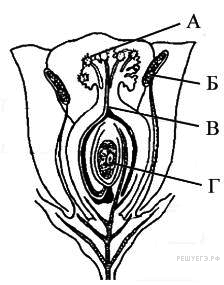 1) А      2) Б     3) В           4) ГПояснение.Г —оплодотворение происходит в зародышевом мешке в завязи пестика.Ответ: 41382747. Какой буквой на рисунке обозначен камбий? 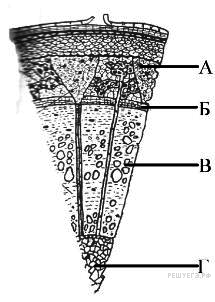 1) А        2) Б          3) В               4) ГПояснение.Б — камбий. А — луб; В — древесина; Г — сердцевина.Ответ: 21387728. Цианобактерии, в отличие от бактерий сапротрофов, осуществляют 1) гниение             2) брожение         3) фотосинтез                   4) дыханиеПояснение.Цианобактерии (сине-зелёные водоросли) — значительная группа крупных грамотрицательных бактерий, способных к фотосинтезу, сопровождающемуся выделением кислорода. Сапротрофы — гетеротрофные бактерии питаются готовыми органическими веществами отмерших остатков.Ответ: 31392739. Определите число родов, в которые объединены перечисленные виды растений: колокольчик сборный, клевер красный, василёк полевой, клевер ползучий, горох посевной, василёк луговой.  1) один           2) два             3) три                     4) четыреПояснение.Род — имя существительное от видового названия. В данном перечне 4 рода. Род Горох — горох посевнойРод Колокольчик — колокольчик сборныйРод Василёк — василёк полевой, василёк луговойРод Клевер — клевер красный, клевер ползучийОтвет: 414077410. Каждый отдел растений подразделяют на1) царства                2) отряды               3) классы                       4) типыПояснение.Всякую классификационную группу называют таксоном. Наиболее крупные из них у растений именуются отделами (или типами у животных). Каждый отдел делится на классы, подразделяемые далее на порядки, в числе последних различают семейства, которые далее делят на роды. Род включает большее или меньшее количество видов. Вид — основная единица классификации растений, хотя в ряде случаев и она подразделяется на таксоны еще более низкого ранга. Отряды и типы — это таксоны животных. Отделы объединяются в Царство Растения.Ответ: 314127311. Чем покрытосеменные растения отличаются от голосеменных? 1) семена образуются в результате оплодотворения2) зародыш будущего растения находится внутри семени3) семена расположены внутри плода4) оплодотворение происходит в семязачаткахПояснение.Покрытосеменные получили свое название за то, что семена защищены плодом — расположены внутри плода.Ответ: 314227312У растений механическая ткань, в отличие от покровной, выполняет функцию 1) защитную    2) образовательную    3) опорную      4) проводящуюПояснение.Механические ткани обеспечивают прочность органов растений. Они составляют каркас, поддерживающий все органы растений, противодействуя их излому, сжатию, разрыву. Основными характеристиками строения механических тканей, обеспечивающими их прочность и упругость, являются мощное утолщение и одревеснение их оболочек, тесное смыкание между клетками, отсутствие перфораций в клеточных стенках. Механические ткани наиболее развиты в стебле, где они представлены лубяными и древесинными волокнами. В корнях механическая ткань сосредоточена в центре органа.Ответ: 316716313. Шишка голосеменных растений — это 1) видоизменённый цветок        2) видоизменённый побег с семенами3) видоизменённый стебель                   4) плод с семенамиПояснение.Шишка – это видоизмененный побег, состоящий из оси и чешуй. В шишках образуются семена, т. е. голосеменные – высшие семенные растения.Ответ: 216766214. Какая клетка после опыления цветковых растений может образовывать пыльцевую трубку? 1) вегетативная         2) центральная           3) генеративная                 4) вторичная1. Укажите наиболее крупную систематическую категорию 1) царство     2) отдел       3) класс      4) семействоПояснение.Систематика растений: надцарство, царство, подцарство, отдел, класс, порядок, семейство, род, видОтвет: 1290112. Как называется группа растений, объединяющая родственные виды 1) семейство        2) род            3) класс               4) популяцияПояснение.Систематика растений: надцарство, царство, подцарство, отдел, класс, порядок, семейство, род, видОтвет: 2291023. Организмы, клетки которых имеют хлоропласты, относят к царству 1) животных           2) растений          3) грибов                   4) бактерийПояснение.Только растения имеют хлоропласты.Ответ: 2291824. Какая схема используется при классификации растений 1) вид — -> род — -> семейство — -> порядок — -> класс — -> отдел2) вид — -> семейство — -> порядок — -> род — -> класс — -> отдел3) вид — -> отдел — -> класс — -> порядок — -> род — -> семейство4) вид — -> класс — -> отдел — -> порядок — -> род — -> семействоПояснение.Систематика растений: надцарство, царство, подцарство, отдел, класс, порядок, семейство, род, видОтвет: 1292215. Способность растений скрещиваться и давать плодовитое потомство — это основной признак 1) рода           2) отдела           3) класСА            4) видаПояснение.Вид – это совокупность особей, заселяющих определенную территорию (ареал), сходных по строению, имеющих общее происхождение, скрещивающихся между собой и дающих плодовитое потомство.Ответ: 4292346. Найдите название класса среди перечисленных групп растений 1) моховидные           2) двудольные            3) цветковые              4) голосеменныеПояснение.Остальные — это отделы.Ответ: 2292427. В царство растений объединяют организмы, способные создавать органические вещества из неорганических с использованием энергии 1) тепловой              2) солнечной            3) механической                       4) химическойПояснение.Растения — это автотрофы, используют в процессе фотосинтеза энергию солнечного света.Ответ: 2292528. Укажите признак, характерный только для царства растений 1) имеют клеточное строение                                2) дышат, питаются, растут, размножаются3) имеют фотосинтезирующую ткань                  4) питаются готовыми органическими веществамиПояснение.Только у растений есть хлорофилл, который участвует в процессе фотосинтеза.Ответ: 3293239. Название вида образуется из двух названий 1) рода и видового эпитета          2) семейства и рода     3) класса и семейства                 4) типа и классаПояснение.Линней ввел двойную номенклатуру названия растений, где используется родовое и видовое название.Ответ: 12969110. Род клевер и род чина систематики объединяют в более крупную категорию 1) порядок       2) семейство           3) класс                    4) отделПояснение.Систематика растений: надцарство, царство, подцарство, отдел, класс, порядок, семейство, род, видОтвет: 23011211. Вид ромашка аптечная объединяет 1) разнообразные цветковые растения                2) множество особей на основе их родства3) родственные роды растений                           4) растения одного природного сообществаПояснение.Вид – это совокупность особей, заселяющих определенную территорию (ареал), сходных по строению, имеющих общее происхождение, скрещивающихся между собой и дающих плодовитое потомство.Ответ: 23014212. В какую систематическую категорию объединяют род люпин и род чина 1) отдел             2) порядок                3) класс                     4) семействоПояснение.Вид – род – семейство – порядок – класс – отдел.Ответ: 43048413. Укажите наиболее крупную систематическую категорию 1) царство              2) отдел             3) класс                  4) семействоПояснение.В систематике растений царство – отдел – класс –семейство.Ответ: 18801114. Бактерии, грибы, растения, животные в системе органического мира рассматриваются как 1) типы            2) подцарства                3) царства                      4) классыПояснение.Перечислены 4 царства живой природы.Ответ: 38805315. Основная задача систематики 1) изучение этапов исторического развития организмов2) изучение взаимосвязей организмов и окружающей среды3) изучение приспособленности организмов к среде обитания4) объединение организмов в группы на основе родстваПояснение.Систематика приводит в систему все живые организмы, классифицирует их.Ответ: 48806416. Какая схема используется при классификации растений 1) вид — -> род — -> семейство — -> порядок — -> класс — -> отдел2) вид — -> семейство — -> порядок — -> род — -> класс — -> отдел3) вид — -> отдел — -> класс — -> порядок — -> род — -> семейство4) вид — -> класс — -> отдел — -> порядок — -> род — -> семействоПояснение.Первая схема правильно отражает последовательность систематики.Ответ: 18807117. Найдите название класса среди перечисленных групп растений 1) моховидные            2) двудольные            3) цветковые                 4) голосеменныеПояснение.А,В,Г — отделы.Ответ: 28808218.  Какая систематическая группа организмов реально существует в природе? 1) вид              2) род                 3) семейство                       4) классПояснение.Вид — реально существует в природе, о чем ранее было много споров.Ответ: 18811119. Правильная схема классификации животных: 1) вид----класс----тип----отряд-----род------семейство2) вид----тип---класс---отряд — --род----семейство3) вид-----род-----семейство--------порядок — -----класс--------тип4) вид-----род-----семейство--------отряд------класс--------типПояснение.Четвертая схема правильно отражает последовательность систематики.Ответ: 48812420. Родственные виды растений и животных объединяют в 1) царства          2) роды             3) семейства                       4) классыПояснение.Родственные виды объединяются в роды, затем в семейства, классы и царства.Ответ: 28813221. Наибольшая группа в систематике животных — это 1) вид              2) отряд             3) тип                      4) классПояснение.Вид – род – отряд – класс — типОтвет: 38814322. В систематике растений отсутствует отдел 1) моховидные            2) двудольные           3) цветковые                 4) голосеменныеПояснение.Двудольные – это класс растений.Ответ: 28815223. В системе органического мира позвоночные животные – это 1) тип            2) подтип            3) класс                            4) отрядПояснение.Позвоночные — это подтип животных типа Хордовые.Ответ: 28816224. В систематике животных хордовые рассматриваются как 1) тип                2) подтип            3) надцарство                              4) подцарствоПояснение.Хордовые — это тип позвоночных животных.Ответ: 18819125. В систематике растений крестоцветные рассматриваются как 1) класс                     2) порядок                   3) семейство                        4) родПояснение.Крестоцветные — это название семейства растений.Ответ: 38820326. В систематике животных насекомые рассматриваются как 1) тип               2) подтип             3) класс                      4) отрядПояснение.Насекомые — это один из классов типа членистонгих животных.Ответ: 38821327. Исходная единица систематики организмов 1) вид              2) род                  3) популяция                     4) отдельная особьПояснение.Самая маленькая единица систематики — это вид.Ответ: 18822128. Сходство между корнем и стеблем проявляется в том, что оба органа 1) растут своей верхушкой                          2) делятся на одинаковые функциональные зоны3) способны к фотосинтезу                         4) имеют генеративные почкиПояснение.На кончике корня и побега находится образовательная ткань, за счет деления ее клеток идет рост в длину. Ответ: 116161129. Из чего развивается зародышевый мешок покрытосеменных растений? 1) из пыльцевого зерна                          2) из вегетативной клетки3) из яйцеклетки                                    4) из мегаспорыПояснение.Зародышевый мешок — женский гаметофит, половое поколение покрытосеменных растений. Зародышевый мешок развивается внутри семязачатка (нуцеллуса) из мегаспоры. Зародышевый мешок состоит из яйцеклетки, двух клеток-спутниц, трёх клеток-антиподов и центральная двуядерная клетка, которое находится в центре. Ответ: 416295430. Если у растения сетчатое жилкование листьев, то у него, как правило, 1) мочковатая корневая система                     2) одна семядоля в семени3) развит главный корень                               4) цветок трёхчленного типаПояснение.Сетчатое жилкование листьев характерно для представителей Двудольных, так же как стержневая корневая система (развит главный корень). 1,2, 4 — признаки однодольныхОтвет: 316395331.  Какое из названных семейств растений относится к классу Однодольные? 1) Паслёновые                            2) Крестоцветные              3) Сложноцветные                           4) ЗлакиПояснение.Злаки — класс Однодольные. Пасленовые, Крестоцветные и Сложноцветные — ДвудольныеОтвет: 416445432. На каком рисунке изображена морская водоросль ламинария?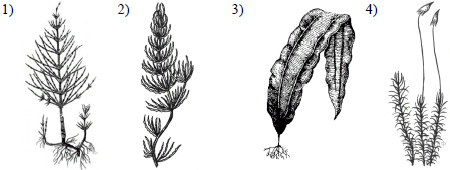 1) 1           2) 2             3) 3                     4) 4Пояснение.Морская водоросль ламинария на рисунке 3. 1 — хвощ, 2 — нителла, 4 — кукушкин лен (мох)Ответ: 316746333. Об усложнении покрытосеменных растений, по сравнению с голосеменными, свидетельствует появление у них 1) придаточных корней       2) зародыша в семени       3) разнообразия листьев      4) разнообразных плодовПояснение.Об усложнении покрытосеменных растений, по сравнению с голосеменными, свидетельствует появление у них плодаОтвет: 416796434. Между древесиной и лубом в стволе липы расположена ткань 1) покровная          2) фотосинтезирующая            3) основная                        4) образовательнаяПояснение.Между древесиной и лубом в стволе липы расположен камбий — образовательная тканьОтвет: 416846435. Корень большинства существующих растений не может выполнять функцию 1) дыхания              2) проведения веществ            3) запасания органических веществ               4) фотосинтезаОтветы4,1,4,1,2,4,2,3,4,3,3,3,2,112214223122413412142322133114343444А)  моховидные   В)  цветковые   Б)  папоротниковидные  Г)  древние водоросли   А)  пеницилл   В)  мукор   Б)  дрожжи   Г)  головня   А)  риниофиты   В)  плауны   Б)  хвощи   Г)  голосеменные   А)  трутовики   В)  плесневые грибы   Б)  бактерии гниения   Г)  шляпочные грибы  А)  органы почвенного питания   В)  генеративные органы   Б)  видоизмененные побеги   Г)  зачаточные побеги   А)  бурые   В)  диатомовые   Б)  зеленые   Г)  красные   А)  водоросли  В)  папоротниковидные   Б)  голосеменные   Г)  хвощевидные   А)  опыление   В)  образование гамет   Б)  оплодотворение   Г)  развитие гаметофита   А)  голосеменные   В)  моховидные   Б)  покрытосеменные   Г)  зеленые водоросли   А)  зеленых водорослей   В)  моховидных   Б)  красных водорослей  Г)  плауновидных   А)  древесины   В)  луба   Б)  сердцевины   Г)  пробки   А)  ветроопыляемым  В)  самоопыляемым   Б)  насекомоопыляемым   Г)  опыляемым птицами   А)  корневые шишки  В)  клубни   Б)  корневища   Г)  корнеплоды   А)  главными   В)  придаточными   Б)  боковыми   Г)  мочковатыми   А)  орешки   В)  шишки   Б)  ягоды   Г)  зерновки   А)  папоротниковидных   В)  голосеменных   Б)  хвощевидных   Г)  покрытосеменных   А)  голосеменных   В)  папоротниковидных   Б)  покрытосеменных   Г)  хвощевидных   А)  тип   Б)  отдел  В)  класс   Г)  порядок   А)  папоротниковидные   В)  голосеменные   Б)  хвощевидные   Г)  покрытосеменные   А)  плода   В)  пыльцевой трубки   Б)  цветка   Г)  спороносных колосков   А)  3   Б)  4   В)  5   Г)  6   А)  завязь   В)  зародышевый мешок   Б)  семязачаток   Г)  околоцветник   А)  пасленовых   В)  мотыльковых   Б)  сложноцветных   Г)  крестоцветных   А)  1  Б)  2   В)  4   Г)  6   А)  пасленовых   В)  сложноцветных   Б)  мотыльковых   Г)  крестоцветных   А)  бурых водорослей   В)  цианобактерий   Б)  зеленых водорослей   Г)  багрянок   А)  размножаются спорами В)  не формируют настоящие ткани Б)  не имеют клеточного строения Г)  не содержат в клетках ядро А)  мукор   В)  спорынью   Б)  трутовик   Г)  пеницилл    А)  споры   В)  почки   Б)  семени  Г)  заростка   А)  строения корневой системы   В)  строения цветка и плода   Б)  жилкования листьев   Г)  строения стебля   A) пыльцевой трубки   Г) сосудов в древесине   Б) цветка   Д) двойного оплодотворения   B) семени   Е) неподвижных спермиев   ПРИЗНАК РАСТЕНИЯОТДЕЛ1) в большинстве – травянистые растенияА) Папоротниковидные2) преобладают деревья и кустарникиБ) Голосеменные3) размножаются спорами4) размножаются семенами5) оплодотворение не связано водной средойОтвет12345ОтветПРИЗНАКСЕМЕЙСТВО1) чашечка из пяти сросшихся чашелистиковА) Крестоцветные2) чашечка из четырех свободных чашелистиковБ) Пасленовые3) плод коробочка или ягода4) плод стручок или стручочек5) венчик из пяти сросшихся лепестков6) шесть тычинокОтвет123456ОтветПРИЗНАКОТДЕЛ1) преобладание в жизненном цикле гаметофитаА) Моховидные2) наличие ризоидовБ) Плауновидные3) тело образовано стеблем, корнем и листьями4) развитие спорофита на гаметофите5) гаметофит представлен заростком6) развитие спор в спорангиях, находящихся в спороносных колоскахОтвет123456ОтветА) липаБ)  рябинаВ)  мохГ)  крушинаД)  ветреницаОтвет12345Ответ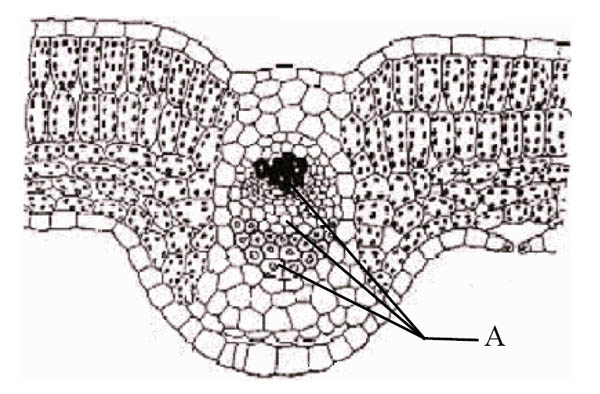 1б9в17в25г33б41бВ1 вгдВ9 вдгба2г10в18б26б34б42вВ2 вгд3а11г19а27б35г43гВ3 бгд4г12б20а28а36в44гВ4 бве5г13б21а29б37а45бВ5 где6в14б22в30в38б46вВ6 абабб7а15а23в31г39а47гВ7 бабаба8а16а24г32в40аВ8 аабаббЭЛЕМЕНТЫ  ОТВЕТА1)   у папоротников появились корни2)   у папоротников, в отличие от мхов, сформировалась развитая проводящая ткань3)   в цикле развития папоротников бесполое поколение (спорофит) преобладает над половым (гаметофитом), который представлен  заросткомЭЛЕМЕНТЫ  ОТВЕТА1)   буквой А обозначен сосудисто-волокнистый пучок (жилка), в состав пучка входят сосуды, ситовидные трубки, механическая ткань2)   сосуды обеспечивают транспорт воды в листья3)   ситовидные трубки обеспечивают транспорт органических веществ из листьев в другие органы4)   клетки механической ткани придают прочность и являются каркасом листаЭЛЕМЕНТЫ  ОТВЕТА1)   замыкающие клетки устьиц содержат хлорофилл, и на свету в них происходит фотосинтез2)   повышение концентрации глюкозы в клетках вызывает поступление в них воды3)   объем замыкающих клеток увеличивается и, вследствие разной толщины клеточных стенок, форма клеток изменяется, и устьица открываютсяЭЛЕМЕНТЫ  ОТВЕТА1)   подберезовики образуют микоризу с корнями деревьев2)   органические вещества, необходимые для питания, подберезовики получают от растений3)   шампиньоны не образуют микоризу и питательные вещества поглощают из субстратаЭЛЕМЕНТЫ  ОТВЕТАошибки в предложениях 3, 4, 53)   заросток папоротников содержит хлорофилл4)   он питается за счет питательных веществ, синтезируемых при фотосинтезе5)   папоротники не цветутЭЛЕМЕНТЫ  ОТВЕТА1)   цветки или соцветия яркие и относительно крупных размеров2)   цветки могут содержать нектарники и обладают ароматом3)   пыльца относительно крупных размеров, клейкая или с выступом для прикрепления к насекомымЭЛЕМЕНТЫ  ОТВЕТАошибки в предложениях 3, 4, 53)   водоросль снабжает лишайник органическими веществами, синтезированными при фотосинтезе4)   гриб снабжает водоросль водой с растворенными минеральными солями5)   гриб, входящий в состав лишайника, не встречается в свободноживущем видеЭЛЕМЕНТЫ  ОТВЕТАошибки в предложениях 2, 4, 52)   проводящая ткань голосеменных представлена трахеидами, сосуды у них отсутствуют4)   спермии голосеменных без жгутиков и неподвижны5)   эндосперм голосеменных гаплоидныйЭЛЕМЕНТЫ  ОТВЕТА1)   Так как стеблей у растений уже нет, то задача состоит в том, чтобы отличить бобовые растения по корням.. 2)   Бобовые растения образуют симбиоз с азотофиксирующими клубеньковыми бактериями3)   Следовательно, на корнях бобовых будут клубеньки.